INTESAPER IL RINNOVO DEL PATTO DI LEGALITA’ E LA PREVENZIONE DEI TENTATIVI DIINFILTRAZIONE CRIMINALE TRALA PREFETTURA –U.T.G. DI PERUGIA EIL COMUNE DI PERUGIAPREMESSOche le organizzazioni criminali mafiose manifestano una crescente tendenza ad affermare la propria presenza anche al di fuori delle Regioni d’origine, richiedendo elevata attenzione ed interventi preventivi preordinati ad impedire eventuali infiltrazioni nell’economia legale;che, come evidenziato in recenti attività d’indagine sull’operatività di sodalizi mafiosi nel Centro e Nord Italia, tale presenza assume connotazioni diverse in funzione del territorio ove si manifesta, spesso caratterizzandosi per un’elevata capacità mimetica funzionale al raggiungimento degli scopi criminosi e per uno spostamento del proprio baricentro d’azione verso l’attività d’impresa, con ciò imponendo la necessità di una rimodulazione dell’attività di prevenzione e contrasto delle infiltrazioni mafiose, orientata ad evitarne la diffusione ed il silente radicamento sul territorio pur in assenza di eclatanti manifestazioni criminose che ne comprovino manifestamente la presenza;che anche in Umbria recenti provvedimenti giudiziari hanno evidenziato la sussistenza di infiltrazioni della malavita organizzata mafiosa, in particolare ponendo in luce l’esistenza di un sodalizio di stampo ‘ndranghetista, insediato sul territorio perugino ma con solidi collegamenti con cosche del Crotonese ed interessi in settori dell’economia legale quali l’edilizia in primo luogo, ma anche il commercio, l’intrattenimento, il fotovoltaico;che la stessa Relazione Annuale della Direzione Nazionale Antimafia, con specifico riferimento al territorio di competenza della Direzione Distrettuale Antimafia di Perugia, indica come le risultanze delle indagini documentino il rischio di una “silente infiltrazione nell’economia del territorio di criminalità di stampo mafioso di matrice allogena” di cui l’efficace attività investigativa ha disvelato la strisciante infiltrazione economica, in particolare nel settore dell’edilizia, strumentale ad acquisire una “facciata pulita”;che è pertanto avvertita la necessità di impedire che organizzazioni criminali, pur estranee al contesto umbro ed operanti in altre aree territoriali del Paese, possano reinvestire i propri illeciti profitti in questo territorio anche attraverso l’infiltrazione in specifici settori di attività economica considerati ad alto rischio di inquinamento o penetrazione mafiosi;che è, quindi, volontà delle parti firmatarie del presente documento assicurare la realizzazione del preminente interesse pubblico alla legalità ed alla trasparenza nell’economia, esercitando a pieno – ciascuno per la parte di rispettiva competenza – i poteri di monitoraggio e vigilanza attribuiti dalle leggi vigenti;che nel corso degli anni l’esperienza dei Protocolli di legalità fra Prefetture ed Enti Locali ha affermato e consolidato l’utilità ed incisività di tali strumenti pattizi quale mezzo in grado di innalzare il livello di efficacia dell’attività di prevenzione generale amministrativa a fini antimafia, implementando, in via convenzionale, ulteriori e più ampie forme di verifica, monitoraggio e controllo volte a contrastare il pericolo di infiltrazioni criminali avuto particolare riguardo al settore dei pubblici appalti;che in data 15 luglio 2014 è stato sottoscritto un Protocollo di Intesa tra il Ministro dell’Interno e il Presidente dell’Autorità Nazionale Anticorruzione, volto ad avviare una reciproca collaborazione per lo sviluppo di una coordinata azione di prevenzione dei fenomeni di corruzione e, più in generale, di indebita interferenza nella gestione della cosa pubblica e, in esito a tale protocollo, sono state diramate apposite Linee Guida in data 15 luglio 2014 e 27 gennaio 2015;che il Ministero dell’Interno – Gabinetto del Ministro con circolare in data 29 maggio 2014 ha sottolineato l’opportunità di estendere in via convenzionale il controllo preventivo antimafia anche ai contratti di affidamento aventi ad oggetto l’esecuzione delle opere di urbanizzazione primaria e secondaria conseguenti all’approvazione da parte dei Comuni dei “Piani attuativi di iniziativa privata” nell’ambito del “Piano Regolatore Generale”;che, in tale prospettiva, le parti hanno quindi convenuto sull’opportunità di innalzare il livello di collaborazione e cooperazione fra la Prefettura e il Comune di Perugia, integrando le sinergie già esistenti con ulteriori azioni prioritariamente finalizzate alla prevenzione di possibili infiltrazioni criminali e mafiose nell’economia, con particolare riguardo ai settori degli appalti e contratti pubblici, del commercio, dell’urbanistica e dell’edilizia, anche privata;VISTIil decreto legislativo 18 aprile 2016, n. 50, recante “Attuazione delle direttive 201/23/UE, 2014/24/UE e 2014/25/UE sull’aggiudicazione dei contratti di concessione, sugli appalti pubblici e sulle procedure d’appalto degli enti erogatori nei settori dell’acqua, dell’energia, dei trasporti e dei servizi postali, nonché per il riordino della disciplina vigente in materia di contratti pubblici relativi a lavori, servizi e forniture” e s.m.i.;il decreto legislativo 15 marzo 2017, n. 38 recante “Attuazione della decisione quadro n. 2003/568/GAI del Consiglio dell’UE, del 22 luglio 2003, relativa alla lotta contro la corruzione nel settore privato” che ha novellato l’art. 2365 c.c. in materia di corruzione nel settore privato;la legge 17 ottobre 2017, n. 161, recante “Modifiche al codice delle leggi antimafia e delle misure di prevenzione di cui al decreto legislativo 6 settembre 2011, n. 159, al codice penale e alle norme di attuazione, di coordinamento e transitorie del codice di procedura penale e alle disposizioni. Delega al Governo per la tutela del lavoro nelle aziende sequestrate e confiscate”;il decreto-legge 4 ottobre 2018, n. 113 convertito dalla legge 1° dicembre 2018, n. 132, recante “Disposizioni urgenti in materia di protezione internazionale e immigrazione, sicurezza pubblica, nonché misure per la funzionalità del Ministero dell’Interno e l’organizzazione e il funzionamento dell’Agenzia nazionale per l’amministrazione e la destinazione dei beni sequestrati e confiscati alla criminalità organizzata”, con riferimento all’art.25 (Sanzioni in materia di subappalti illeciti) che prevede un inasprimento del trattamenti sanzionatorio delle condotte degli appaltatori che facciano ricorso, illecitamente, a meccanismi di subappalto;la circolare del Gabinetto del Ministro dell’Interno n. 11001/119/20 (8) del 20 maggio 2014 inerente le c.d. “opere a scomputo”;il Protocollo di Legalità per la prevenzione dei tentativi di infiltrazione criminale stipulato in data 3 luglio 2015 tra la Prefettura – U.T.G. di Perugia ed il Comune di Perugia, successivamente rinnovato il 6 novembre 2017 ed il 20 novembre 2019;CONSIDERATAl’opportunità di procedere ad un ulteriore rinnovo del citato Protocollo di legalità;RITENUTOChe la realizzazione del preminente interesse pubblico alla legalità e alla trasparenza nei settori suindicati possa meglio essere perseguito mediante sottoscrizione tra il Comune di Perugia e la Prefettura – U.T.G. di Perugia del presente atto di rinnovo del “Protocollo di legalità” finalizzato al rafforzamento alle attività di prevenzione dei tentativi di infiltrazione della criminalità organizzata, in particolare attraverso l’estensione delle cautele antimafia - nella forma più rigorosa delle “informazioni” del Prefetto - all’intera filiera degli esecutori e dei fornitori, ed agli appalti di lavori pubblici sottosoglia, in base al codice delle leggi antimafia e delle misure di prevenzione, di cui al D. Lgs. 159/2011 e sue modifiche ed integrazioni, e alle nuove disposizioni in materia di documentazione antimafia, a norma degli articoli 1 e 2 della legge 136/2010 nonché attraverso il monitoraggio costante dei cantieri e delle imprese coinvolti nell’esecuzione delle opere tramite i Gruppi Interforze di cui al D.M. 14/03/2003;TUTTO CIO’ PREMESSO LE PARTI CONVENGONO: APPALTI PUBBLICIArt. 1(Azioni a tutela della legalità nel settore dei pubblici appalti)Ai fini del rafforzamento del sistema di cautele volto a prevenire possibili infiltrazioni criminali nel settore dei lavori pubblici e delle forniture di beni e servizi, e tenuto conto delle modifiche legislative introdotte in materia di documentazione antimafia con L. 11 agosto 2014, n. 114 e D. Lgs. 13 ottobre 2014, n. 153, la Prefettura ed il Comune si impegnano ad estendere come segue i controlli e le verifiche antimafia previste dal D. Lgs. 6 settembre 2011, n. 159:relativamente ai settori di attività considerati a maggior rischio di infiltrazione mafiosa ed elencati all’art. 1, co. 53, della L. 190/2012 (per i quali la L. 114/2014 ha previsto che la comunicazione e l’informazione antimafia liberatoria sia obbligatoriamente acquisita dalla stazione appaltante attraverso la consultazione, anche in via telematica, di apposito elenco di fornitori, prestatori di servizi ed esecutori di lavori non soggetti a tentativi di infiltrazione mafiosa operanti nei medesimi settori), il Comune si impegna ad inserire nei propri bandi e contratti apposita clausola che impone alle ditte contraenti di comprovare l’avvenuta o richiesta iscrizione nei suddetti elenchi già all’atto della partecipazione alla gara o altro procedimento di scelta del contraente. Analoga prova di avvenuta o richiesta iscrizione nei suddetti elenchi dovrà essere richiesta, a cura della ditta aggiudicataria, nei confronti di ogni subcontraente o fornitore di tutto il processo di filiera;al di fuori dei settori di attività indicati al punto precedente, il Comune – in deroga alle soglie di valore previste dalla normativa vigente – provvederà ad acquisire l’informazione antimafia (con le modalità indicate nell’art 2 del presente protocollo):b1) per tutti i contratti relativi a opere e lavori pubblici di valore superiore a 250.000,00 euro, o servizi e forniture di valore superiore a 150.000,00 euro;b2) per tutti i subappalti e subcontratti di valore superiore a 50.000,00 euro;la Prefettura attiverà i relativi controlli e verifiche al fine di procedere al rilascio dell’informazione liberatoria, come previsto dall’art. 2 del presente protocollo;Allo scopo di predisporre gli strumenti adeguati per attuare e rendere effettivi i controlli di cui sopra, fermo restando quanto previsto al comma 1 punto a) del presente articolo, il Comune prevede nel bando di gara, nel contratto di appalto o concessione o nel capitolato:che la sottoscrizione del contratto ovvero le concessioni o le autorizzazioni effettuate prima dell’acquisizione delle informazioni di cui al D. Lgs. 159/2011, anche al di fuori delle soglie di valore ivi previste, sono corrisposte sotto condizione risolutiva e che procederà alla revoca della concessione e allo scioglimento del contratto qualora dovessero intervenire informazioni interdittive;l’obbligo per l’aggiudicatario di comunicare al Comune l’elenco delle imprese coinvolte nel piano di affidamento nell’esecuzione dei lavori, servizi o forniture con riguardo ai lavori, alle forniture ed ai servizi di cui ai settori di attività a rischio precedentemente indicati nonché ogni eventuale variazione successivamente intervenuta per qualsiasi motivo;l’obbligo per l’aggiudicatario di inserire in tutti i subcontratti la clausola risolutiva espressa per il caso in cui emergano informative interdittive a carico dell’altro subcontraente; tale clausola dovrà essere espressamente accettata dalla impresa subcontraente.Art. 2 (Informative antimafia)Esperite le procedure di gara, prima di procedere alla stipula dei contratti o alla conclusione degli affidamenti ovvero prima di procedere all’autorizzazione dei subcontratti, il Comune di Perugia acquisisce la documentazione antimafia, esclusivamente attraverso la consultazione della Banca Dati Nazionale Unica della Documentazione Antimafia (B.D.N.A.) regolamentata dal D.P.C.M. 30 ottobre 2014, n. 193.Decorsi trenta giorni dalla data di inserimento della richiesta nella B.D.N.A. ovvero, nei casi di urgenza, decorso il termine di quindici giorni, il Comune di Perugia procederà anche in assenza della informazione antimafia.Qualora la Prefettura accerti elementi relativi a tentativi di infiltrazione mafiosa ed emetta una informativa ostativa, il Comune di Perugia non procede alla stipula del contratto di appalto, ovvero annulla l’aggiudicazione o nega l’autorizzazione al subappalto o al subcontratto, ovvero – se già rilasciata – intima all’appaltatore o concessionario di far valere la risoluzione del subcontratto.Nel caso in cui l’operatore economico nei cui riguardi devono essere svolte le informazioni abbia la sede legale nel territorio di altra provincia, il Comune di Perugia dovrà segnalare che le verifiche antimafia sono effettuate anche in attuazione del presente protocollo. Il Comune si impegna, altresì, a dare comunicazione alla Prefettura di Perugia di avere attivato le suddette verifiche.Art. 3 (Clausole)In aderenza a quanto previsto dalle linee guida per l’avvio di un circuito collaborativo tra ANAC, Prefetture ed Enti Locali per la prevenzione dei fenomeni di corruzione e, più in generale, di indebita interferenza nellagestione della cosa pubblica, il Comune di Perugia s’impegna a predisporre nella parte relativa alle dichiarazioni sostitutive legate al disciplinare di gara da rendere da parte del concorrente, le seguenti dichiarazioni:Clausola nr. 1: “Il contraente appaltatore si impegna a dare comunicazione tempestiva alla Prefettura e all’Autorità giudiziaria di tentativi di concussione che si siano, in qualsiasi modo, manifestati nei confronti dell’imprenditore, degli organi sociali o dei dirigenti di impresa. Il predetto adempimento ha natura essenziale ai fini dell’esecuzione del contratto e il relativo inadempimento darà luogo alla risoluzione espressa del contratto stesso, ai sensi dell’art. 1456 c.c. ogni qualvolta nei confronti di pubblici amministratori e di funzionari che abbiano esercitato funzioni relative alla stipula ed esecuzione del contratto, sia stata disposta misura cautelare e sia intervenuto rinvio a giudizio per il delitto previsto dall’art. 317 c.p.”;Clausola nr. 2: “Il Comune si impegna ad avvalersi della clausola risolutiva espressa, di cui all’art. 1456 c.c., ogni qualvolta nei confronti dell’imprenditore o dei componenti la compagine sociale o dei dirigenti dell’impresa, sia stata disposta misura cautelare o sia intervenuto rinvio a giudizio per taluno dei delitti di cui agli artt. 317 c.p., 318 c.p., 319 c.p., 319 bis c.p., 319 ter c.p., 319 quater c.p., 320 c.p., 321 c.p., 322 c.p., 322 bis c.p., 346 bis c.p., 353 c.p. e 353 bis c.p.”.Nei casi di cui ai punti a) e b) del precedente comma, l’esercizio della potestà risolutoria da parte del Comune è subordinato alla previa intesa con l’Autorità Nazionale Anticorruzione. A tal fine, la Prefettura, avuta comunicazione da parte del Comune della volontà di quest’ultima di avvalersi della clausola risolutiva espressa di cui all’art. 1456 c.c., ne darà comunicazione all’Autorità Nazionale Anticorruzione che potrà valutare se, in alternativa all’ipotesi risolutoria, ricorrano i presupposti per la prosecuzione del rapporto contrattuale tra Stazione appaltante ed impresa aggiudicataria, alla condizione di cui all’art.32 del D.L. 90/2014, convertito in legge 11 agosto 2014, n.114.Inoltre, allo scopo di predisporre gli strumenti adeguati per attuare e rendere effettivi i controlli di cui al presente protocollo, il Comune di Perugia prevede nel bando di gara, nel contratto di appalto o concessione o nel capitolato:che la sottoscrizione del contratto ovvero le concessioni o le autorizzazioni effettuate prima dell’acquisizione delle informazioni di cui al D. Lgs. 159/2011, anche al di fuori delle soglie di valore ivi previste, sono corrisposte sotto condizione risolutiva e che procederà alla revoca della concessione e allo scioglimento del contratto qualora dovessero intervenire informazioni interdittive;l’obbligo per l’aggiudicatario di comunicare al Comune l’elenco delle imprese coinvolte nel piano di affidamento con riguardo ai lavori, alle forniture ed ai servizi di cui ai settori di attività a rischio precedentemente indicati nonché ogni eventuale variazione successivamente intervenuta per qualsiasi motivo;l’obbligo per l’aggiudicatario di inserire in tutti i subcontratti la clausola risolutiva espressa per il caso in cui emergano informative interdittive a carico dell’altro subcontraente; tale clausola dovrà essere espressamente accettata dalla impresa subcontraente.Inoltre il Comune di Perugia prevede nel bando di gara, nel contratto di appalto o concessione le seguenti ulteriori clausole:clausola risolutiva espressa ovvero la revoca dell’autorizzazione al subappalto o subcontratto, in caso di grave e reiterato inadempimento delle disposizioni in materia di collocamento, igiene e sicurezza sul lavoroanche con riguardo alla nomina del responsabile della sicurezza e di tutela dei lavoratori in materia contrattuale e sindacale;divieto di autorizzare subappalti a favore delle imprese partecipanti alle operazioni di selezione e non risultate aggiudicatarie.Art. 4 (Monitoraggio)Le imprese appaltatrici dovranno impegnarsi a comunicare tempestivamente al Comune di Perugia ogni eventuale variazione dei dati riportati nelle visure camerali proprie e delle loro imprese subcontraenti e, in particolare, ogni variazione intervenuta dopo la stipula del contratto relativa ai soggetti che hanno la rappresentanza legale e/o l’amministrazione dell’impresa e al direttore tecnico.Oltre le informazioni e certificazioni antimafia la Prefettura potrà effettuare le attività di accertamento di cui al presente protocollo attraverso accessi mirati del Gruppo Interforze costituito ai sensi del Decreto interministeriale 14/03/2003, come previsto dalla legge 94/2009 e relativo regolamento attuativo.Art. 5 (Tracciabilità dei flussi finanziari)Nell’ottica della prevenzione di infiltrazioni criminali negli appalti, subappalti, forniture e servizi, da perseguire anche attraverso lo strumento della “tracciabilità dei flussi finanziari”, nelle transazioni finanziarie connesse ai predetti contratti pubblici, il Comune di Perugia si impegna a rispettare gli adempimenti previsti dall’art. 3 della legge 13 agosto 2010, n. 136 recante “Piano straordinario contro le mafie”.A tale scopo, il Comune di Perugia si obbliga a:verificare che nei contratti sottoscritti dagli appaltatori con i subappaltatori ed i subcontraenti della filiera delle imprese sia stata inserita, a pena di nullità, la clausola con la quale ciascuno di essi assume detti obblighi di tracciabilità dei flussi finanziari;effettuare i pagamenti o le transazioni finanziarie esclusivamente per il tramite di intermediari autorizzati di cui all’art. 11, comma 1, lett. a) e b) del D.Lgs. 231/2007, cioè banche e Poste Italiane SPA, nonché secondo le modalità previste dal citato art. 3 della L. 136/2010, al fine di prevenire, altresì, eventuali fenomeni di riciclaggio, nonché altri gravi reati,;richiamare il medesimo obbligo di tracciabilità dei flussi finanziari nei confronti delle imprese contraenti con previsione, in caso di violazione, della risoluzione immediata del vincolo contrattuale o della revoca dell’autorizzazione al subappalto/subcontratto.Art. 6(Verifica dell’adempimento degli obblighi retributivi e contributivi)Il Comune di Perugia verificherà il rispetto delle norme in materia di collocamento nonché il pagamento delle retribuzioni, dei contributi previdenziali ed assicurativi, delle ritenute fiscali da parte delle imprese appaltatrici e delle eventuali imprese subappaltatrici con le modalità previste dalle vigenti disposizioni normative.In caso di inadempienza il Comune di Perugia si impegna ad attivare tempestivamente gli interventi sostitutivi previsti all’art. 30, commi 5 e 6, del D.Lgs. 50/2016.Art. 7 (Sicurezza sul lavoro)Il Comune di Perugia si impegnerà affinché l’affidamento di ciascun appalto tuteli in ogni occasione efficacemente la sicurezza delle condizioni di lavoro delle maestranze impiegate, la loro salute e la tutela dell’ambiente,   e ciò anche in presenza di affidamenti di opere in subappalto. A tale scopo verificherà (pur nel pieno rispetto dell’obbligo di non ingerenza) che l’impresa appaltatrice e l’eventuale impresa sub- appaltatrice attuino e rispettino le vigenti norme in materia di sicurezza, salute e ambiente e che gli addetti ai cantieri siano muniti della tessera di riconoscimento secondo le previsioni di cui all’art. 5 della legge 136/2010 richiamandone nei bandi di gara l’obbligo, all’osservanza rigorosa della predetta normativa e della tutela dei lavoratori in materia contrattuale e sindacale, specificando che le spese per la sicurezza non sono soggette a ribasso d’asta.Qualora vengano riscontrate gravi violazioni il Comune di Perugia risolverà i contratti ed escluderà dalle procedure le imprese che hanno commesso le violazioni.URBANISTICA ED EDILIZIAArt. 8(Azioni a tutela della legalità nel campo dell’edilizia e dell’urbanistica)Il Comune si impegna a richiedere alla Prefettura le informazioni antimafia di cui al D.Lgs. 159/2011 anche nei confronti dei soggetti privati sottoscrittori delle cc.dd. convenzioni di lottizzazione (tra cui rientra ilPiano di Edilizia Convenzionata-P.E.C.) mediante le quali i soggetti privati cedono al Comune le aree del territorio da destinare ad uso pubblico dopo avervi realizzato – a proprie spese – le opere di urbanizzazione primaria e secondaria ed il valore delle quali viene defalcato dagli oneri che i medesimi soggetti privati sono tenuti a corrispondere al Comune per il rilascio dei permessi di costruire (c.d. “opere a scomputo”). Quanto sopra anche nelle ipotesi che i predetti interventi di urbanizzazione siano affidati per l’esecuzione a soggetti non coincidenti con i sottoscrittori della convenzione di lottizzazione stipulata con il Comune.Il Comune si impegna altresì ad acquisire autocertificazione antimafia per ogni singolo atto concessorio in materia di edilizia privata e si riserva di richiedere alla Prefettura apposita informazione antimafia ai sensi del D.Lgs. 159/2011 per tutti gli interventi che superano i 5000 mc (un condominio di media grandezza, ovvero un piano di lottizzazione o intervento costruttivo) e per tutti gli interventi attinenti attività produttive ed insediamenti in aree industriali ed artigianali. Con l’atto di rilascio di autorizzazioni e/o concessioni comunque finalizzate all’esercizio di attività imprenditoriali sarà richiesto alla ditta di provvedere a comunicare le modalità di affidamento dei lavori, la ditta esecutrice, il numero dei lavoratori occupati, qualifiche e criterio di assunzione, al fine di rendere tempestivi ed agevoli i controlli sull’osservanza delle norme previdenziali ed assicurative e sulla sicurezza dei luoghi di lavoro.Fermo restando che, secondo la giurisprudenza anche comunitaria, gli interventi infrastrutturali di urbanizzazione realizzati dai soggetti privati sono vere e proprie opere pubbliche, essendo destinate ad essereinglobate nel patrimonio indisponibile dell’ente locale che ne garantisce la fruizione collettiva, il Comune provvederà ad acquisire le informazioni antimafia di cui al D.Lgs. 159/2011 nei confronti degli esecutori dei lavori:per obbligo di legge, nell’ipotesi di affidamento di opere di urbanizzazione primaria e secondaria, aventi valore di importo superiore alla soglia di rilevanza comunitaria, ovvero nell’ipotesi di affidamento degli interventi di urbanizzazione primaria e secondaria “a scomputo” a soggetti non coincidenti con i sottoscrittori della convenzione di lottizzazione stipulata con il Comune, a prescindere dalla circostanza che l’intervento sia di valore inferiore o superiore alla soglia di rilevanza comunitaria (art. 1, comma 2, lettera e) e art. 36, commi 3 e 4, del d.lgs. n. 50/2016);in via convenzionale, in forza del presente accordo, nell’ipotesi di affidamento di opere di urbanizzazione primaria di importo inferiore alla soglia di rilevanza comunitaria, strettamente funzionali all’intervento di trasformazione urbanistica del territorio, rispetto alle quali il d.lgs. n. 50/2016 non trova applicazione per espressa revisione normativa (art. 45 del D.L. n. 201/2011).COMMERCIOArt. 9(Azioni per la tutela della legalità nelle attività economico-commerciali)Ai fini della massima tutela della legalità delle attività economico-commerciali, in particolare nei settori afferenti la somministrazione al pubblico di alimenti e bevande in attività di ristorazione, caffè bar ecc., le attività ricettive, l’intrattenimento, i giochi, la raccolta di scommesse, la vendita al dettaglio e all’ingrosso, la Prefettura ed il Comune, fermo restando l’esercizio delle competenze alle stesse rimesse dalle normative vigenti, si impegnano a porre in essere azioni condivise volte a implementare e finalizzare i controlli nonché a sviluppare uno scambio informativo volto ad intercettare, anche attraverso analisi e monitoraggio dei passaggi proprietari o di gestione, eventuali fenomeni di riciclaggio, usura ed estorsione.In particolare, il Comune:provvederà, attraverso la Polizia Municipale, ad una campagna di controlli di polizia amministrativa nei locali ed esercizi pubblici della città al fine di verificare il rispetto delle normative di settore e l’osservanza delle prescrizioni imposte per l’esercizio delle attività dando avvio – ove ne ricorrano i presupposti – ai conseguenti procedimenti amministrativi finalizzati alla sospensione o revoca delle autorizzazioni o alla sospensione o cessazione delle attività. Tali controlli potranno avvenire secondo modalità e priorità prescelte dalla stessa Amministrazione, ovvero su specifica richiesta della Prefettura o delle Forze di Polizia in relazione anche a specifiche segnalazioni pervenute agli uffici ovvero a seguito di valutazioni espresse al Tavolo del coordinamento;provvederà ad indirizzare alla Prefettura, con cadenza mensile, la segnalazione relativa alle variazioni di tipologia di attività ovvero al rilascio autorizzazioni amministrative o a variazioni di titolarità afferenti ai suindicati settori di attività considerati maggiormente a rischio di infiltrazione, nonché a quelli che potranno essere, di volta in volta, individuati e concordati in sede di Comitato Provinciale per l’Ordine e la Sicurezza Pubblica sulla base di indicatori sintomatici o evidenze informative che suggeriscano l’esigenza di un più capillare monitoraggio degli stessi;valuterà, in relazione a specifiche esigenze di ordine e sicurezza pubblica o di decoro urbano presi in esame in sede di Comitato Provinciale per l’Ordine e la Sicurezza Pubblica, l’adozione di provvedimentiordinatori contingibili e urgenti volti a limitare la vendita o l’asporto di bevande alcoliche come anche la regolamentazione con possibili limitazioni degli orari di apertura e chiusura degli esercizi pubblici e di svolgimento di attività commerciali che praticano la vendita di bevande alcoliche; ciò al fine anche di prevenire i fenomeni di illegalità e disturbo alla quiete ricollegabili al deflusso dell’utenza o alla sosta di essa nelle prossimità esterne ai locali;Ai medesimi fini, la Prefettura:sulla base degli elementi informativi acquisiti tramite le Forze di Polizia, segnalerà al Comune le eventuali esigenze di pubblica sicurezza rilevanti al fine di denegare il rilascio di autorizzazioni ai sensi di legge, ovvero proponendo, ove le autorizzazioni siano state già rilasciate, la loro sospensione, la cessazione dell’attività o revoca;attraverso gli organi informativi, attiverà verifiche a fini di analisi e monitoraggio sui segnalati mutamenti di titolarità delle licenze commerciali, riservandosi di comunicare all’Amministrazione Comunale eventuali risultanze di interesse ai fini istituzionali dell’ente;porterà periodicamente l’esito della suddetta attività di analisi e monitoraggio all’attenzione del Comitato Provinciale per l’Ordine e la Sicurezza Pubblica anche ai fini di condivisione dei patrimoni conoscitivi e per ogni utile orientamento delle azioni da porsi in essere da parte dell’Amministrazione comunale nei settori di competenza.CONTRASTO ALL’IMMIGRAZIONE IRREGOLAREArt. 10(Controlli finalizzati al contrasto dell’immigrazione irregolare e delle illegalità nel settore abitativo)La Prefettura ed il Comune si impegnano a concordare e porre in essere, previo esame in sede di Comitato Provinciale per l’Ordine e la Sicurezza Pubblica, mirate azioni di vigilanza ai fini di prevenire possibili situazioni di degrado dei compendi abitativi e di contrastare eventuali fenomeni di irregolarità o sfruttamento dell’immigrazione.In particolare, la Polizia Municipale, nell’esercizio anche dei propri compiti di vigilanza e polizia anagrafica e d’intesa con le Forze di Polizia, provvederà a pianificare una campagna di controlli finalizzati a verificare:il rispetto del divieto di dare alloggio o concedere in locazione immobili a stranieri privi di titolo di soggiorno di cui all’art. 12, comma 5-bis, del D.Lgs. 286/1998;l’eventuale sussistenza di casi di fittizia residenza o domiciliazione finalizzati all’elusione delle vigenti normative in materia di permesso di soggiorno e di ricongiungimento, segnalando altresì alle Forze di Polizia eventuali casi sospetti;l’eventuale sussistenza di fattispecie di sovraffollamento abitativo, da segnalare anche alle autorità sanitarie competenti, ovvero di occupazioni abusive di alloggi e/o immobili a destinazione diversa da quella abitativa;l’eventuale sublocazione di unità abitative finalizzata al favoreggiamento di attività criminose.DISPOSIZIONI FINALIArt. 11(Efficacia giuridica del Protocollo di Legalità)Al fine di assicurare l’obbligatorietà del rispetto delle clausole indicate dal presente protocollo il Comune di Perugia ne curerà l’inserimento nei bandi prevedendone di conseguenza l’inclusione in tutti i contratti di appalto di lavori di importo superiore a 250.000,00 euro e di forniture e servizi di importo superiore ad € 150.000,00.In particolare il Comune di Perugia riporterà nei contratti le clausole elencate in allegato al presente protocollo, che dovranno essere espressamente accettate e sottoscritte dalle imprese interessate in sede di stipula del contratto o subcontratto.La presente Intesa per il rinnovo del Patto di Legalità e la prevenzione dei tentativi di infiltrazione criminale ha la durata di due anni decorrenti dal giorno della sottoscrizione ed è ulteriormente rinnovabile.Perugia, 3 dicembre 2021LE PARTIIl Prefetto di Perugia	Il Sindaco di Perugia(Armando Gradone)	(Andrea Romizi)ROMIZI ANDREA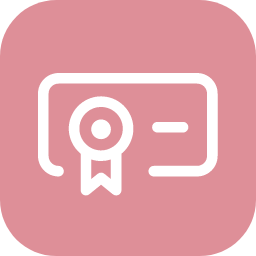 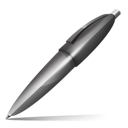 Firmato digitalmente da:ARMANDO GRADONEMinistero dell'Interno Firmato il 17/12/2021 11:03 Seriale Certificato: 10508Valido dal 25/07/2021 al 25/07/2024TI Trust Technologies per il Ministero dell'Interno CA17.12.202109:50:54GMT+00:00ALLEGATO CLAUSOLE CONTRATTUALIClausola n. 1La sottoscritta impresa dichiara di essere a conoscenza di tutte le norme pattizie di cui al protocollo di legalità, sottoscritto nell’anno 2019 con la Prefettura di Perugia , tra l’altro consultabile al sito http://www.prefettura.it/Perugia/, e che qui si intendono integralmente riportate, e di accettarne incondizionatamente il contenuto e gli effetti.Clausola n. 2La sottoscritta impresa si impegna a comunicare alla stazione appaltante l’elenco delle imprese coinvolte nel piano di affidamento nell’esecuzione dei lavori, servizi o forniture con riguardo alle forniture ed ai servizi di cui all’art. 1, comma 1, lett. a) del protocollo, nonché ogni eventuale variazione successivamente intervenuta per qualsiasi motivo.Ove i suddetti affidamenti riguardino i settori di attività a rischio di cui all’art. 1, comma 53, della L. 190/2012, la sottoscritta impresa si impegna ad accertare preventivamente l’avvenuta o richiesta iscrizione della ditta subaffidataria negli elenchi prefettizi dei fornitori, prestatori di servizi ed esecutori di lavori non soggetti a tentativi di infiltrazione mafiosa.Clausola n. 3La sottoscritta impresa si impegna a denunciare immediatamente alle Forze di Polizia o all’Autorità Giudiziaria ogni illecita richiesta di denaro, prestazione o altra utilità ovvero offerta di protezione nei confronti dell’imprenditore, degli eventuali componenti la compagine sociale o dei rispettivi familiari (richiesta di tangenti, pressioni per indirizzare l’assunzione di personale o l’affidamento di lavorazioni, forniture o servizi a determinate imprese, danneggiamenti, furti di beni personali o di cantiere).Clausola n. 4La sottoscritta impresa si impegna a segnalare alla Prefettura l’avvenuta formalizzazione della denuncia di cui alla precedente clausola 3 e ciò al fine di consentire, nell’immediato, eventuali iniziative di competenza.Clausola n. 5La sottoscritta impresa dichiara di conoscere e di accettare la clausola risolutiva espressa che prevede la risoluzione immediata ed automatica del contratto, ovvero la revoca dell’autorizzazione al subappalto o subcontratto, qualora dovessero essere comunicate dalla Prefettura, successivamente alla stipula del contratto o subcontratto, informazioni interdittive analoghe a quelle di cui agli artt. 91 e 94 del D.Lgs. 159/2011, ovvero la sussistenza di ipotesi di collegamento formale e/o sostanziale o di accordi con altre imprese partecipanti alle procedure concorsuali d’interesse.Qualora il contratto sia stato stipulato nelle more dell’acquisizione delle informazioni del Prefetto, sarà applicata a carico dell’impresa, oggetto dell’informativa interdittiva successiva, anche una penale nella misura del 10% del valore del contratto ovvero, qualora lo stesso non sia determinato o determinabile, una penale pari al valore delle prestazioni al momento eseguite; le predette penali saranno applicate mediante automatica detrazione, da parte della stazione appaltante, del relativo importo dalle somme dovute all’impresa in relazione alle prestazioni eseguite.Clausola n. 6La sottoscritta impresa dichiara di conoscere e di accettare la clausola risolutiva espressa che prevede la risoluzione immediata ed automatica del contratto, ovvero la revoca dell’autorizzazione al subappalto o subcontratto, in caso di grave e reiterato inadempimento delle disposizioni in materia di collocamento, igiene e sicurezza sul lavoro anche con riguardo alla nomina del responsabile della sicurezza e di tutela dei lavoratori in materia contrattuale e sindacale.Clausola n. 7La sottoscritta impresa dichiara di essere a conoscenza del divieto, per le stazioni appaltanti pubbliche, di autorizzare subappalti a favore delle imprese partecipanti alle operazioni di selezione e non risultate aggiudicatarie.Clausola n. 8La sottoscritta impresa si impegna a dare comunicazione tempestiva alla Prefettura e all’Autorità giudiziaria di tentativi di concussione che si siano, in qualsiasi modo, manifestati nei confronti dell’imprenditore, degli organi sociali o dei dirigenti di impresa. Dichiara altresì di essere a conoscenza che il predetto adempimento ha natura essenziale ai fini dell’esecuzione del contratto e che il relativo inadempimento darà luogo alla risoluzione espressa del contratto stesso, ai sensi dell’art. 1456 c.c. ogni qualvolta nei confronti di pubblici amministratori e di funzionari che abbiano esercitato funzioni relative alla stipula ed esecuzione del contratto, sia stata disposta misura cautelare e sia intervenuto rinvio a giudizio per il delitto previsto dall’art. 317 c.p.”;Clausola n. 9La sottoscritta impresa dichiara di conoscere e di accettare la clausola risolutiva espressa, di cui all’art. 1456 c.c., ogni qualvolta nei confronti dell’imprenditore o dei componenti la compagine sociale o dei dirigenti dell’impresa, sia stata disposta misura cautelare o sia intervenuto rinvio a giudizio per taluno dei delitti di cui agli artt. 317 c.p., 318 c.p., 319 c.p., 319 bis c.p., 319 ter c.p., 319 quater c.p., 320 c.p., 321 c.p., 322 c.p., 322 bis c.p., 346 bis c.p., 353 c.p. e 353 bis c.p.”.Clausola n. 10La sottoscritta impresa dichiara di conoscere e di accettare la clausola risolutiva espressa che prevede la risoluzione immediata del vincolo contrattuale o della revoca dell’autorizzazione al subappalto/subcontratto in caso di mancato rispetto degli obblighi di tracciabilità dei flussi finanziari e inadempimento delle disposizioni contenute nell’art. 3 della legge 13 agosto 2010, n. 136 recante “Piano straordinario contro le mafie”.Letto e sottoscritto______________________________________